INDICAÇÃO Nº                         Assunto: Solicita a execução da operação tapa buracos na Travessa João Simioni 39, no Bairro Parque Tescarollo. Conforme esclarece.                                     Senhor Presidente:                                      CONSIDERANDO que moradores pediram a este vereador o tapa buraco, pois o mesmo está atrapalhando o trânsito, e podendo causar acidentes e danos nos veículos que por ali circulam.                                 INDICO, ao Senhor Prefeito Municipal, nos termos do Regimento Interno desta Casa de Leis, que se designe ao setor competente da administração as providências necessárias para a execução da operação tapa buracos na Travessa João Simioni 39, no Bairro Parque Tescarollo.                        SALA DAS SESSÕES, 05 de dezembro de 2018.                                               FERNANDO SOARES                                                       Vereador PR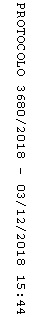 